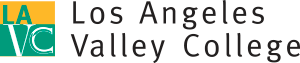 Citizens Building Oversight CommitteeSeptember 13, 2016MinutesPresident’s Conference RoomMembers:Welcome and Introductions Pat Ballew called the meeting to order at 6:00PM. Ballew welcomed everyone and asked each member to introduce themselves. Public CommentsNo public comments.Approval of MinutesA motion was made and passed for the approval of the July 12, 2016 minutes. President’s Report- Erika EndrijonasThe Valley Academic and Cultural Center (“VACC”) passed 6 to1at the Board of Trustees meeting on August 10, 2016. It is going to be a cornerstone for us to become an all Steinway piano school.  The budget has $300,000 for 2 types of pianos and we will need to do a campaign to replace the other pianos. The idea is for students to learn on high quality instruments, which will prepare them when they transfer to universities. Very excited for the new Administration and Career Advancement building. Endrijonas is currently known as the Queen of the Double Wide (“QOTDW”), but at the new location, her nickname will change to the Queen of the Tree House (“QOTTH”). The view from her office with the glass walls includes a beautiful view of all the tree tops.  The Los Angeles Community College District (“LACCD”) is going for another bond known as Measure CC for $3.3 billion. The ballot for LA County will be the longest since 1991 and we are at the very end of the ballot. This bond would potentially mean about $250 million for Los Angeles Valley College (“LAVC”). These funds would be used to finish revitalizing the campus. The first motion for this bond was for $5.5 billion, but there were some trustees against the full amount and therefore, it was lowered to $3.3 billion. The two polls of likely voters administered in February and June polled very favorably for Measure CC.The Los Angeles Chamber of Commerce favors our bond, but is neutral on Prop 55, which is another important measure for community colleges. Update on District Citizen’s Oversight Committee- Eric BubbersEric Bubbers reported on the meeting that was held on August 12, 2016 in the President's Conference Room (“PCR”) at LAVC. There was a presentation about active construction buildings and there were two buildings for LAVC on the list. Administration and Career Advancement Building- Substantial completion date is October 28, 2016. Multi-Purpose Community Services Center- Completion date of September 26, 2016. Endrijonas mentioned that the football field was recently finished.They reported on settled claims made by LACCD to its insurance, which two of the four claims were associated with LAVC. Both claims were related to water damage due to rain back in August of 2015 at the Monarch Center. One claim settled for a little over $363,000 and the second claim for a little over $261,000. The deductible per claim is $100,000 and the amount is paid out of the LACCD reserves. Mark Strauss stated the deductibles have been paid and the amounts were validated as well as estimated by the insurance company and an independent third party adjustor. Strauss clarified that we carry all of the insurance as a cost reduction measure and that negligence has to be proven if it’s the contractor’s fault, which wasn’t the case for these two claims. Building Construction Update- Mark StraussThe construction for the VACC started on September 12, 2016. The site has been fenced in and they are currently getting signage up. The trailer complex will be set up in about a month.We are six weeks away from opening the new administration building. The substantial completion date is still October 2016 and the President’s Office will be moving in on December 9th. Provided details and updates on the central plant project and the ADA project. The Central Plant project went to DSA today and we expect a response in 3-6 months. As of September 12, 2016, the ADA project reached 100% construction documented level; the architect is completely done with the design. In a very general sense, this project touches areas of the campus that have not otherwise been modified or improved by another large project. There is a budget of $11.7 million and the commitment for this project is to make the entire college 100% ADA compliant to current code. VACC BuildingSee first bullet point under “President’s Report” Items from the FloorPat Ballew provided brief summaries for the following 3 propositions that will be on this upcoming ballot that affect education: Prop 58- When Prop 227 passed, it prohibited bilingual education in the state of California. Prop 58 throws it out to the local school districts to decide how they want to involve bilingual education. Prop 58 Information Prop 52- If it doesn’t pass, we lose $4 billion in federal funds. If it does pass, we get the 4 billion and an additional $1 billion from the state. These funds are for health education and medical payments, which a lot of our students utilize.Prop 52 InformationProp 55- If it doesn’t pass, there will be a cut of $11.4 billion to community colleges. LACCD would lose $77 million in funding a year. Endrijonas provided a brief history about Governor Brown and Proposition 30. Prop 55 InformationBallew asked everyone to look at these propositions and encourage others to do so as well. Our current bond is supposed to end in Spring of 2019Endrijonas announced that LAVC will be hosting the LACCD Board of Trustees meeting on December 7, 2016. AdjournmentMeeting adjourned at 7:05PM. NameAssociationPat Ballew*Member of the College FoundationKevin Ary Member at LargeEric BubbersLACCD RepresentativeAsta CrissValley Glen Neighborhood AssociationLisa Cahan DavisStudio City Neighborhood CouncilCarlos FerreyraGreater Valley Glen Neighborhood CouncilDiedra Stark (Absent)Retirees Association of LAVCVacantStudent RepresentativeVacantValley Village Neighborhood CouncilVacantSherman Oaks Neighborhood CouncilEx-Officio:Erika Endrijonas College PresidentResource:Mark StraussCollege Project DirectorMike LeeVice President of Administrative ServicesArmine GalukyanExecutive Assistant